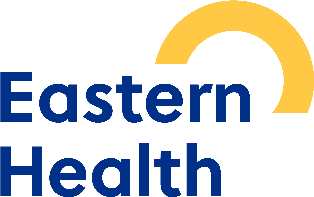 2022 Eastern Health Research ForumRegistration for Abstract Submission**Please ensure you have read Abstract Guidelines and Instructions**Corresponding Author NameCorresponding Author EmailCorresponding Author PhoneDepartment/Ward (click Choose an item and select from drop down list)Eastern Health Site (click Choose an item and select from drop down list)EH HREC Approval NumberEthics Approving Body Eg Eastern Health, Monash Health etcAbstract TitleAbstract File Name (word doc)If selected are you able to present a poster at the 2022 Eastern Health Research Forum on 7 December 2022?(click Choose an item)If selected are you able to provide a 3 or 12 min oral presentation at the 2022 Eastern Health Research Forum on 7 December 2022? (click Choose an item)